Здравствуй, дорогой прадедушка Миша!        Пишет тебе твоя младшая правнучка Вера. К сожалению, мы с тобой не знакомы, но я много о тебе слышала и горжусь, что у меня такой дед.      Приближается День Победы, и я знаю, что это был самый важный праздник для тебя, ведь ты не понаслышке знал, какой ценой была она завоевана. С первых дней войны ты был в рядах защитников нашей Родины. Уже в середине июля 1941 года ты был командиром взвода в артиллерийском полку. И мне кажется, что это очень большая ответственность – отвечать за несколько десятков человек.      Ты защищал столицу нашей страны – Москву. И благодаря тебе и тысячам таких солдат, как ты, Москва выстояла и нога врага не ступила на ее красивые улицы. Под Москвой ты был ранен в обе ноги, но, едва восстановившись, снова пошел воевать. Ты попал в кавалерию, но снова был ранен. Мне страшно было слушать мамин рассказ о том, как ты с другими бойцами попал под бомбежку фашистских самолетов. Тебя контузило разорвавшимся рядом снарядом и засыпало снегом с землей. Чудом тебя заметили под завалами и спасли. Это ранение не прошло незаметно для тебя – ты стал терять зрение и носить очки. Именно таким я тебя и знаю. На фотографиях в нашем семейном альбоме ты всегда в очках.      Но и это ранение тебя не остановило, потому что велико было твое стремление к победе и ты понимал, что, пока у тебя есть силы, ты должен противостоять врагу. Тебя направили в разведку. Чтобы быть разведчиком, нужно много отваги. Но у тебя, дедушка, ее всегда хватало!       К сожалению, зрение продолжало падать, и тебя отправили в тыл. Но ты не стал сидеть дома, ты верил, что приближать победу можно не только с оружием в руках. Не менее важной является поддержка тыла. Ты работал, не жалея себя, руководил колхозом, чтобы фронт получал все необходимое.        Благодаря тебе и миллионам таких, как ты, советских людей, я живу в свободной стране, я не знаю, как звучит приближающийся бомбардировщик и как содрогается земля от разрывов бомб, я не слышала пугающего гудения танков и не видела, как взлетают к небу клочья земли от взорвавшегося снаряда. Все это знал ты и оградил меня, своих детей и внуков от этого страшного знания. Память о тебе будет вечна! Спасибо за мое настоящее, истинный защитник Отечества! С Днем Победы тебя, с твоим по праву днем!Твоя правнучка, Облова Вера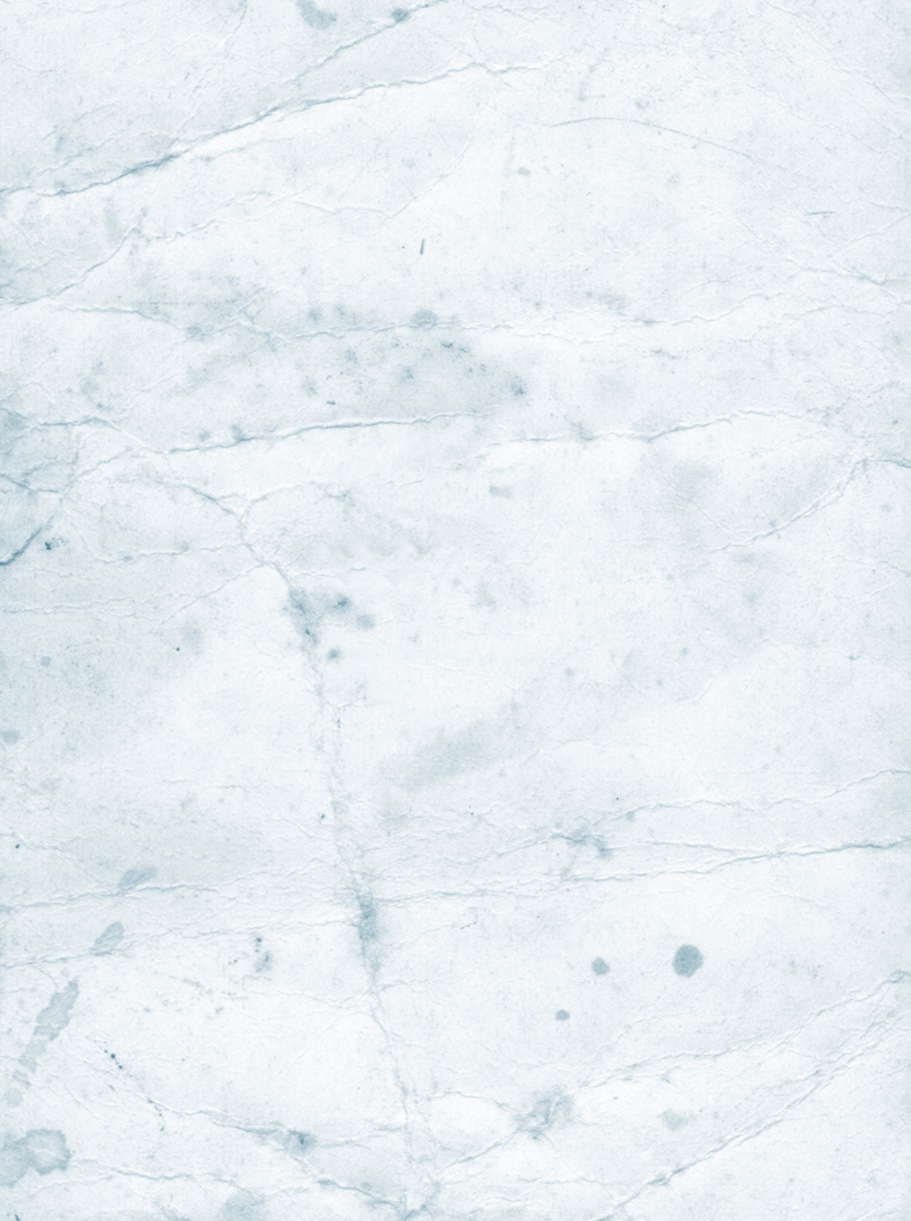 